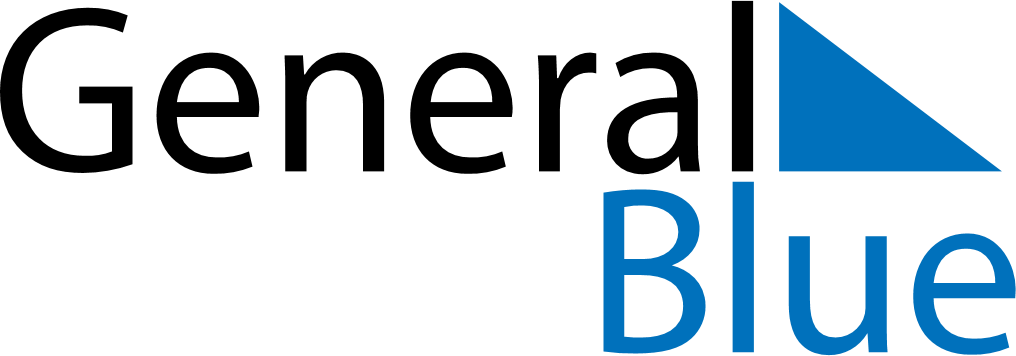 August 2028August 2028August 2028August 2028August 2028August 2028BoliviaBoliviaBoliviaBoliviaBoliviaBoliviaMondayTuesdayWednesdayThursdayFridaySaturdaySunday123456Independence Day78910111213Independence Day (substitutes)14151617181920Flag Day2122232425262728293031NOTES